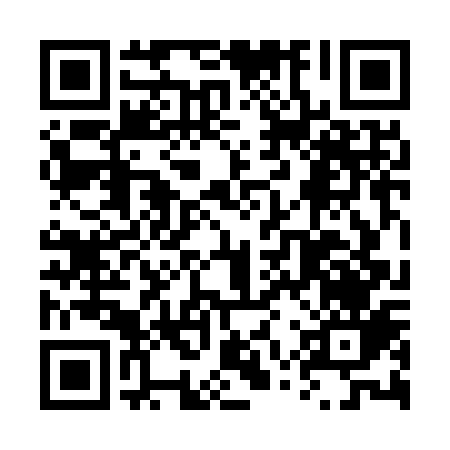 Ramadan times for Breves, BrazilMon 11 Mar 2024 - Wed 10 Apr 2024High Latitude Method: NonePrayer Calculation Method: Muslim World LeagueAsar Calculation Method: ShafiPrayer times provided by https://www.salahtimes.comDateDayFajrSuhurSunriseDhuhrAsrIftarMaghribIsha11Mon4:194:195:2811:322:355:355:356:4012Tue4:194:195:2811:312:345:355:356:4013Wed4:194:195:2811:312:335:355:356:3914Thu4:194:195:2711:312:325:345:346:3915Fri4:184:185:2711:312:315:345:346:3916Sat4:184:185:2711:302:315:345:346:3817Sun4:184:185:2711:302:315:335:336:3818Mon4:184:185:2611:302:325:335:336:3819Tue4:174:175:2611:292:325:335:336:3720Wed4:174:175:2611:292:335:325:326:3721Thu4:174:175:2611:292:335:325:326:3722Fri4:174:175:2511:292:335:325:326:3623Sat4:164:165:2511:282:345:315:316:3624Sun4:164:165:2511:282:345:315:316:3625Mon4:164:165:2511:282:355:315:316:3526Tue4:164:165:2411:272:355:305:306:3527Wed4:154:155:2411:272:355:305:306:3528Thu4:154:155:2411:272:355:305:306:3429Fri4:154:155:2411:262:365:295:296:3430Sat4:154:155:2311:262:365:295:296:3431Sun4:144:145:2311:262:365:295:296:331Mon4:144:145:2311:262:365:285:286:332Tue4:144:145:2311:252:375:285:286:333Wed4:134:135:2211:252:375:285:286:334Thu4:134:135:2211:252:375:275:276:325Fri4:134:135:2211:242:375:275:276:326Sat4:124:125:2211:242:375:275:276:327Sun4:124:125:2111:242:385:265:266:318Mon4:124:125:2111:242:385:265:266:319Tue4:124:125:2111:232:385:265:266:3110Wed4:114:115:2111:232:385:255:256:31